Redemption Homework							Name: ____________________________________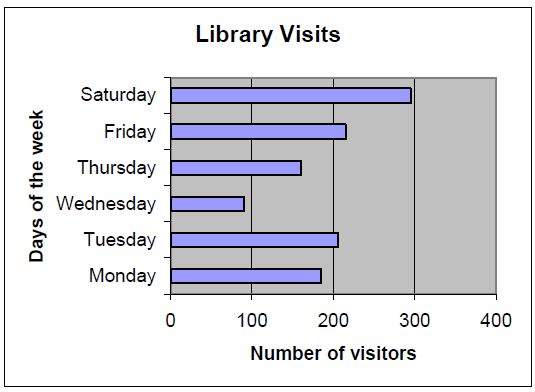 On which day did the library receive the most visitors? Approximately how many visitors came to the library that day? Why do you think that day had the most visitors? Describe the pattern you see in the number of visitors from Wednesday to Saturday. Create one question that could be answered from the graph.Tony has a cake shop. This month he sold the following number of cakes: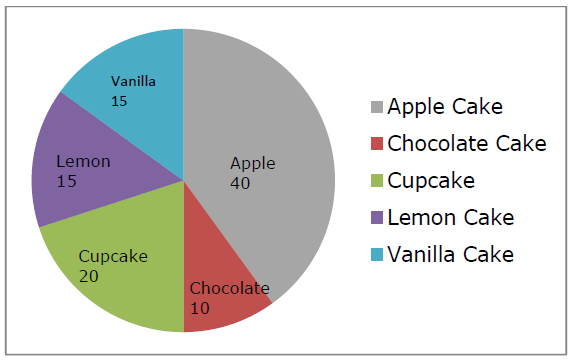 How many apple cakes sold in a month?Which two cakes sold in the same volume?Which cake sold more than lemon cakes?Which cakes were most popular?100 students voted on their favorite family member. Mother was the most popular choice. The results of voting can be seen below in the frequency table. Create a bar graph using the space below.Family MemberFrequencyFather30Mother40Sister18Brother12